I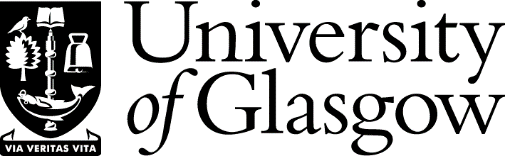 CourtA meeting of Court will be held on Wednesday 22 November 2023 Amber Higgins, Executive Officer and Clerk to Court 330 4976 amber.higgins@glasgow.ac.ukAGENDA ItemTitleLeadPaper No.Page No.Action1. Welcome, Apologies, Introductions, Noting of Pre-Court briefing, Declarations of Interest ConvenerOral2. Minutes of meeting held on Wednesday 27 September 2023Convener2.For approval3.Matters arising not otherwise on the AgendaConvenerOralReports 4 to 8 below show some items as starred*.  Starred items are the main items for discussion and/or approval.  4.Finance Committee*Financial Statements: Gregor Caldow, Executive Director ofFinance, will present the 2022/23 financial statementsGavin Stewart/ Gregor Caldow4. and annexesItems for approval/ otherwise for  information5.*Learning & Teaching StrategyProfessor Moira Fischbacher-Smith Vice Principal (Learning and Teaching) will update Court on the progress of the Learning and Teaching Strategy Moira Fischbacher-smith5.For  approval6.*Report from the Principal*Higher education developments*GBV Campaign*University Rankings*Senior Management Group reappointmentsPrincipal6. For information/discussion 7.*Report from the University Secretary *Middle East Conflict*Gender based Violence & Sexual Harassment*Court Effectiveness Review*Organisational ChangeDavid Duncan7. and annexesItems for approval/ otherwise for  discussion/  information8.Student Matters, including: Rectors update, SEC Report, SRC President updateHailie Pentleton-Owens/ Rector/ David Duncan8.For  information/discussion9.Reports of Court Committees9.1Estates CommitteeStuart Hoggan9.1For information/discussion9.2Audit & Risk Committee*to note the Annual ReportElspeth Orcharton9.2  and annexFor information/discussion9.3Information Policy and Strategy Committee *approval of ToRFrank Coton9.3For approval/information/discussion9.4P&OD CommitteeKerry Christie9.4 and annexesFor information/discussion9.5Health and Safety CommitteeDavid Duncan9.5For information/discussion9.6Renumeration CommitteeKerry Christie 9.6 – to followItems for approval/ otherwise for  discussion/  information11.Annual Report for the Scottish Funding Council - Institution Review of Quality Academic Year 2022-23Moira  Fischbacher-smith11For  approval12.Communications from Meeting of Council of Senate held on 5 October 2023Martin Hendry12For Information13. Any Other BusinessCourt members are asked to inform the Secretary of Court 2 days in advance of the meeting, if they have items of Other Business for discussionConvenerOral14.Date of Next Meeting Wednesday 14 February 2024 at 2pm. A Pre Court Briefing will be held at 12pm. 